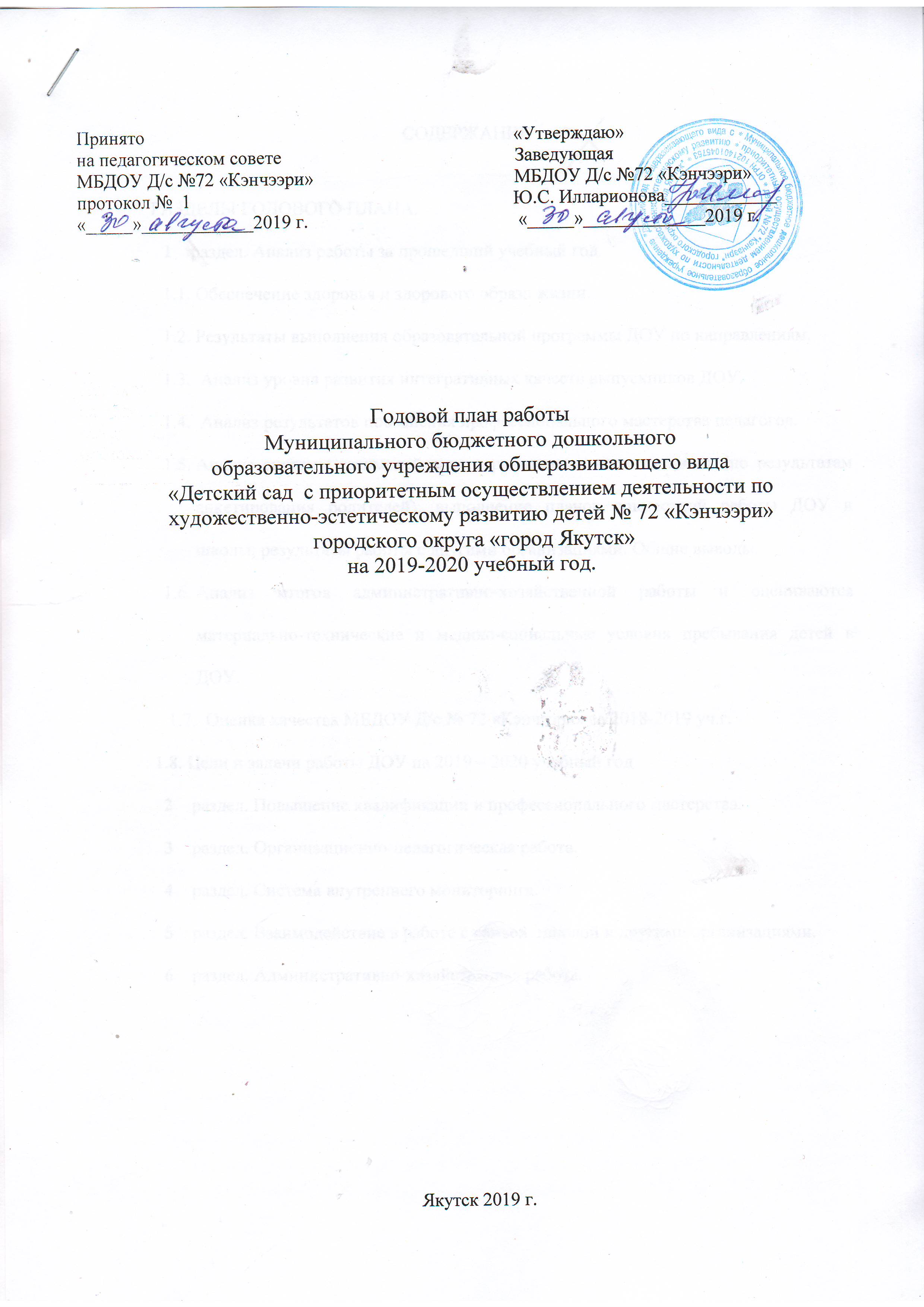 1 раздел. Анализ работы за прошедший учебный годОбеспечение здоровья и здорового образа жизни.Анализ здоровья дошкольников  показал,  что в целом  динамика здоровья  как в прошлом году положительная, о чем свидетельствует  сравнительный анализ  заболеваемости детей  и количество  пропущенных детодней на 1 ребенка.СРАВНИТЕЛЬНЫЙ  АНАЛИЗ  ЗАБОЛЕВАЕМОСТИ  И  ПОСЕЩАЕМОСТИ  ДЕТЬМИ  МБДОУ № 72 «Кэнчээри» Вывод: Проводимая работа по оздоровлению детей, а именно воздушные ванны, ходьба по конским дорожкам после дневного сна, солевое закаливание, профилактические мероприятия, прогулки на свежем воздухе и др.  дают положительные результаты в развитии ребенка, благоприятно влияет на его эмоциональную сферу, повышает иммунитет ребенка, развиваются  все психические процессы, а также ребенок становится физически более развитым; пропагандирование здорового образа жизни среди взрослых и детей приносит хорошие плоды; единство семьи и ДОУ оказывает  большое влияние на эмоциональное благополучие и всестороннее развитие  каждого ребенкаНо в тоже время надо отметить, что оперативный контроль и анализ эффективности организации физкультурных занятий на свежем воздухе  показал недостаточный уровень проведения таких занятий, что обусловлено как объективными причинами (особенностями климата), так и недооценка значимости физкультурных занятий педагогами. Поэтому в следующем учебном году необходимо:                                                          - продолжать поиск путей совершенствования физкультурно - оздоровительной работы в ДОУ;                                                                                                                                 -совершенствовать работу по сохранению здоровья и безопасности детей во время пребывания в ДОУ;-рационально планировать целевые прогулки и экскурсии.Результаты выполнения образовательной программы ДОУ по направлениям.Результаты выполнения образовательной программы ДОУ по направлениям:Главной  задачей педагогического коллектива является получение качественного образования воспитанниками ДОУ. На качество образования влияет единые требования обучения и воспитания детей, преемственность между дошкольным и школьным образованием, квалификация педагогов.Согласно годовому плану работы ДОУ, в группах проводился мониторинг уровня усвоения программного материала по основной общеобразовательной  программе дошкольного образования «От рождения до школы», под редакцией  Н.Е.Вераксы,  Т.С. Комаровой, М.А.Васильевой,  Москва «Мозаика-Синтез», 2012 г., по парциальным программам и технологиям, рекомендованные Министерством образования РФ. Все программы плавно вписываются в единый комплекс и используются для разностороннего развития детей дошкольного возраста.Цель мониторинга: выявить  качество знаний детей и уровень их развития по направлениям: социально-личностного, художественно-эстетического, познавательно-речевого и физического развития детей.Сравнительный анализ выполнения Программы за 3 года показал следующие результаты реализации образовательно-воспитательной работы:Социально-коммуникативное развитиеПознавательное развитиеРечевое развитиеХудожественно-эстетическое развитиеФизическое развитиеИтого по саду:Выводы: Анализируя выполнение программы по разделам, можно отметить, что программа «От рождения до школы» выполнена полностью, показатели в среднем: В - на 96%, С – 4%.  Не высокий показатель остаётся по речевому развитию-(84%) , в работе с детьми используются разные методы и приемы: по составлению рассказа-описания, рассказа-повествования, а  также  упражнения по развитию диалогической речи, чтение художественной литературы, заучивание стихотворений, рассматривание картин. Уровень усвоения программы в средних группах – 88%, (увеличился на 3%), за счёт увеличения уровня образовательных областей «Познавательное развитие», «ФЭМП», «Конструирование». Уровень усвоения  программы в старших  и подготовительных группах стабильно высокий (соответственно 90% и 92%).  Результативность по образовательной области «Физическое развитие» показала на 4% выше по сравнению с предыдущим учебным годом. Это можно объяснить тем, что в связи с углубленной работой инструктора по ФИЗО, занятия с детьми проводятся систематически. Стабильные показатели усвоения программного материала  отмечаются в разделах  «Социально-коммуникативное развитие» (93%), этот результат достигнут за счёт оснащения предметно-развивающей среды разнообразными сюжетно-ролевыми играми, строительным материалом, настольно-печатными и дидактическими играми, различными видами театра. Высокие  результаты по образовательной области «Художественно-эстетическое развитие» (93%) были достигнуты за счёт разнообразной работы с детьми: участие в конкурсах, выставки, кружковой работы и т.д.; воспитания ценностного отношения к собственному труду. Уровень физической подготовленности дошкольников определяется в начале учебного года (сентябрь) и в конце (май) с помощью специально разработанных тестов программы «Кэнчээри»Показатели физической подготовленности детей 4-7 лет «Кэнчээри»МБДОУ Д/с № 72 «Кэнчээри» 2018-2019 уч.г.1.3.Анализ уровня развития интегративных качеств выпускников ДОУ.           Вывод: Анализ успеваемости бывших выпускников детского сада показал следующие результаты. Выпускники 2017-2018 года учатся  «отлично» 71%, «хорошо» – 27%, удовлетворительно – 2%, неуспевающих нет. В этом учебном году выпускаются в школу 46 воспитанников, в общеобразовательную среднюю школы им. П.И.Кочнева с.Тулагино и по месту жительства. В течение последних лет наблюдается положительная динамика подготовки детей к обучению в школе и успешность овладения ими школьной программы. Следует уделять внимание не только подготовке детей к школе в рамках выполнения программы по дошкольному образованию, но и формированию у воспитанников мотивации, психологического комфорта и желания учиться. Развитие таких психических качеств детей как, память, мышление, воображение; коммуникативность, социальная адаптация   имеет важнейшее значение при подготовке детей к обучению в школе.         Исходя из вышесказанного, следует отметить положительную динамику по сравнению с прошлым учебным годом. Взаимопросмотр непосредственной образовательной деятельности, проведённый, как внутри детского сада, так и на окружном уровне, проведение открытых мероприятий в течение года, тесная работа с родителями, повышение мастерства педагогов, данные мониторинга за 2 года позволяют сделать выводы о системном подходе в воспитании и обучении детей дошкольного возраста. 1.4.Анализ результатов повышения профессионального мастерства педагогов.Важным звеном в системе сопровождения являются воспитатели. В дошкольном отделении работает сплочённый педагогический коллектив, постоянно повышающий своё педагогическое мастерство и квалификацию. Анализ кадрового состава позволяет сделать вывод о том, что в дошкольном учреждении педагогический коллектив достаточно  стабилен, имеющий педагогическое дошкольное образование (100%). Пять педагогов прошли аттестацию на высшую категорию.Квалификационная категория педагогов на 2019-2020 уч.г.Педагогическое образование педагогов на 2019-20 уч.г.        Прохождение курсов повышения квалификации   2018 – 2019 уч. г.:Проблемные: 1 педагогС выездом в г. Самара: 2   педагога Фундаментальные курсы воспитателей ДОО: 4  педагога  ИДПОиПК       Педагоги постоянно повышают свою квалификацию, в этом учебном году на сегодняшний день прошли  аттестацию на Высшую  квалификационную категорию  3 педагога. Педагоги повышали свой профессиональный уровень в рамках окружных методических объединений, было  посещено 10 методических объединений. Участвовали во взаимопосещении образовательной деятельности своего учебного комплекса. Посетили открытые уроки начальной школы в Тулагинской средней школе им.П.И.Кочнева.      Психологическое сопровождение наших воспитанников осуществляет педагог-психолог.  Работа педагога-психолога ведётся согласно годовому плану в тесном взаимодействии с педагогами дошкольного учреждения  и родителями воспитанников. Цель данной работы: обеспечение соблюдения прав ребёнка на проявление его индивидуальности, создание условий, способствующих сохранению психологического здоровья дошкольников. В рамках психолого-просветительского направления, с целью профилактики и предупреждению возможных трудностей в процессе взаимодействия участников воспитательно-образовательного процесса и повышения уровня компетентности педагогов и родителей, проводятся  мероприятия: консультативная работа для педагогов и родителей; наглядная агитация, выступление на родительских собраниях, анкетирование. Вывод:Таким образом, успешности детей способствует повышение уровня педагогической компетентности педагогов и родителей. С целью определения уровня актуального развития проводится диагностическая работа, направленная на выявление возрастных и индивидуальных особенностей личностного, интеллектуального развития детей; психолого-педагогическое сопровождение детей в период адаптации к ДОУ; индивидуальная и подгрупповая работа по развитию эмоциональной, коммуникативной, мотивационной сферы; выявление одарённых детей. Таким образом, обеспечивается необходимое сопровождение всех детей ДОУ. Вся диагностическая работа проводится в соответствии с единым диагностическим комплектом методик для психологов ДОУ.    Диагностика проводилась  по согласованности с родителями  с 96 ребенком. Таблица результатов диагностического исследования готовности детей к школеПо результатам диагностики видим прогресс уровня психических процессов. Коррекционная работа проводится с детьми и в логопункте. Учитель-логопед  оказывает практическую индивидуальную помощь детям с речевыми нарушениями. Не секрет, что нарушение речи в последнее время стало всё более распространенным явлением среди детей дошкольного возраста. Правильная речь – один из показателей готовности ребенка к обучению в школе, залог успешного освоения грамоты и чтения в дальнейшем: письменная речь формируется на основе устной.  Поэтому большое значение в нашем структурном подразделении уделяется индивидуальной работе с детьми по предупреждению дисграфии, дислексии. На начало года было принято 27 человек с различными нарушениями речи, выпущено – 25 человек, оставлено на второй год обучения – 2 человека. Кроме этого, немало важную роль играет и правильная речь педагога. В нашем дошкольном учреждении проводятся логопедические тренинги «Искусство говорить» с педагогами. Речь воспитателя для ребёнка является образцом принятого употребления языковых средств.1.5.Анализ системы взаимодействия с родителями воспитанников.(диаграмма удовлетворенности родителей по анкетированию)            На сегодняшний день актуальной остаётся взаимодействие с родителями.  В течение учебного года в ДОУ ведётся систематическая и целенаправленная работа всего педагогического коллектива по взаимодействию с семьями воспитанников:-ознакомление с уставными и локальными документами;-заключены договора с родителями вновь поступающих детей;-дни открытых дверей для родителей;-общие и групповые родительские собрания;-консультативные беседы по запросам родителей;-анкетирование;-групповые досуговые мероприятия;-проведение развлечений и утренников, национального праздника Ысыах;-организация консультативного пункта;-оформление информационных стендов.Вывод: Посещение групп в течение учебного года позволило многим родителям пересмотреть свой взгляд на современное дошкольное образование. Родители, наблюдая за работой педагогов, почерпнули полезную информацию о том, чем и как заниматься с детьми дома.     В рамках преемственности ДОУ и СОШ поддерживается тесный контакт со школой. Работа организуется согласно совместному плану. В течение года организовывались различные мероприятия: экскурсии детей подготовительных групп в школу, организация совместных праздников, выступления на сцене школы, спортивные соревнования в спортивном зале наших воспитанников. Проводился совместный семинар с учителями начальных классов на тему «Преемственность воспитания и обучения детей в условиях ФГОС». Данное взаимодействие способствует обеспечению непрерывного воспитания и образования детей.     В 2018 – 2019 учебном году нами были поставлены следующие задачи: 1. Продолжать комплексную работу по охране жизни и укреплению здоровья детей.  2. Создать условия для организации учебно-воспитательной работы с детьми в соответствии с ФГОС.3. Продолжать работу по проектному методу, как методу развивающего обучения дошкольников, развития свободной творческой личности в соответствии с ФГОС.4. Развивать связную речь ребенка, его речевое творчество через практическую деятельность.Для решения первостепенной задачи в ДОУ проводилась систематическая планомерная работа. Для успешного решения этих задач мы использовали различные средства физического воспитания в комплексе: рациональный режим, питание, закаливание (в повседневной жизни; специальные меры закаливания) и движение (утренняя гимнастика, физкультминутки, развивающие упражнения, спортивные игры, досуги, спортивные занятия) и т.д. Большое внимание уделяется развитию иммунитета: с детьми проводятся специальные упражнения, используется такое физическое оборудование, как массажные коврики, дорожки здоровья из конского волоса, шипованные коврики. Для выполнения упражнений используются клубочки и веревочки здоровья из конского волоса.Анализ работы педагогического коллектива ДОУ по созданию условий и организации учебно-воспитательной работы с детьми в соответствии с ФГОС показал: были созданы в группах центры по предметно-развивающей среде по образовательным областям с помощью родителей, такие как  центры для сюжетно-ролевых игр, ряжения, книжный, настольно-печатных игр, детского творчества, исследовательский, сенсорики, природы и др. Также были приобретены:  учебно-методический комплект, экраны, проекторы, ноутбуки, игровое уличное оборудование, детская мебель, развивающие и настольные игры.         По организации учебно-воспитательной работы с детьми в соответствии с ФГОС добились следующих результатов: обеспечение эмоционального благополучия детей, развитие детской самостоятельности, инициативности, детских способностей, формирующихся в разных видах деятельности, развитие познавательной деятельности детей в различных игровых ситуациях, развитие конструктивного взаимодействия с семьей.  Однако работа по данному направлению остается актуальной и в новом учебном году.          По развитию речи детей  было проведено ряд мероприятий работы с детьми: конкурсы чтецов на уровне детского сада и округа, викторины по сказкам, театрализованные представления совместно с родителями, разучивание стихотворений. Проводились консультации с молодыми специалистами по методике рассказывания, пересказывания, составления рассказа, разучивания стихотворений, выражении интонаций. Также была проведена тематическая проверка, которая показала, что все педагоги грамотно планируют и организовывают работу с детьми по приобщению детей к художественной литературе.          Приоритетные программы работы нашего детского сада: «От рождения до школы» Н.Е.Вераксы, «Тосхол», «Ладушки» И. Каплуновой, «Цветные ладошки» И.А. Лыковой.По годовому плану за прошлый учебный год все поставленные задачи были выполнены. Учтены и отрицательные моменты, недостатки в работе,  которые надо устранить для создания полноценной социальной среды для развития личности ребенка, включение детей в систему социальных отношений,  а также для повышения уровня профессионального мастерства педагогов. В нашем структурном подразделении ежемесячно проводятся выставки и конкурсы, участие в которых принимают дети и взрослые. В течение учебного года было проведено 4 тематических выставок и 4 смотра-конкурса. Созданы все условия для развития творческого потенциала и познавательной сферы  детей и взрослых. Это даёт положительный результат в организации педагогической деятельности и улучшении качества образования и воспитания дошкольников.            В нашем дошкольном учреждении мы внедряем следующие инновационные технологии:- инновационная деятельность по внедрению ИКТ в образовательный процесс ДОУ предусматривает повышение квалификации и педагогического мастерства педагогов, а именно, уровня их информационной культуры, компетентности в использовании интерактивных средств обучения. На большинстве педагогических и методических мероприятиях, организуемых в ДОУ для педагогического коллектива и воспитанников, педагоги используют ИКТ.- для внедрения новых форм взаимодействия педагога и ребёнка создаются сети дополнительных бесплатных образовательных и оздоровительных услуг воспитанникам ДОУ: кружки, секции.            Успех внедрения инноваций в деятельность учреждения зависит, в первую очередь, от высокого профессионального и личностного потенциала педагога. Детский сад подключен к сети Интернет. Действует сайт детского сада. На сайте детского сада размещены публичный доклад руководителя ДОУ, информация о действующих мероприятиях в детском саду, презентации о жизни детского сада, работе по проектам, о днях открытых дверей. Растет число педагогов, применяющих  ИКТ в образовательном процессе. Педагоги используют Интернет-ресурсы для проведения занятий и других форм работы с детьми.Оценка качества МБДОУ Д/с № 72 «Кэнчээри» за 2018-2019 уч.г.  1.6. Анализ итогов административно-хозяйственной работы.  В истекшем учебном году пополнилась материально-техническая база детского сада:  приобретена  методическая и художественная литература, детская мебель для разновозрастных групп, игрушки, развивающие игры, приобрели оргтехнику для групп (ноутбук, экран, проекторы) провели работу по благоустройству территории, приобрели уличные игровые модули, песочницы с крышками, разбили цветники, посадили саженцы на площадке для проведения массовых мероприятий.Исходя из вышеизложенного, педагогический коллектив на следующий учебный год ставит следующие цель и задачи:1.7. ОСНОВНЫЕ  ЗАДАЧИ  РАБОТЫ на 2019-2020 уч.год:Цель: построение работы ДОУ в соответствии с ФГОС ДО, создание благоприятных условий для полноценного проживания ребенком дошкольного детства, формирования основ базовой культуры личности,  всестороннее развитие психических и физических качеств в соответствии с возрастными и индивидуальными особенностями, подготовка ребенка к жизни в современном обществе.ЗАДАЧИ1. Совершенствовать и укреплять здоровье воспитанников через сложившуюся в ДОУ систему физкультурно-оздоровительной работы и закаливающих мероприятий.2. Продолжать комплексную работу по внедрению инновационных методик и технологий в учебно-воспитательный процесс, повышать компетенцию педагогов. 3. Повысить качество развития речевых навыков дошкольников через использование современных образовательных технологий и методик.4. Развивать у детей познавательную активность, любознательность, расширять знания    посредством реализации метода проектов.КУРСЫ ПОВЫШЕНИЯ КВАЛИФИКАЦИИ                                  педагогических работников на 2019-20 уч.г.Проблемные надоГРАФИК АТТЕСТАЦИИ педагогических работников на 2019-20 уч.г.ПЕДАГОГИЧЕСКИЕ СОВЕТЫ Тема: Цель:Форма проведения:КОНСУЛЬТАЦИИ ДЛЯ ПЕДАГОГОВСЕМИНАРЫ  - ПРАКТИКУМЫ.КОЛЛЕКТИВНЫЕ ПРОСМОТРЫ. ВЗАИМНОЕ ПОСЕЩЕНИЕ ПЕДАГОГОВ.МЕДИКО – ПЕДАГОГИЧЕСКИЕ  СОВЕЩАНИЯ.СМОТРЫ – КОНКУРСЫ.РАБОТА   С   СОЦИУМОМ.ВЗАИМОДЕЙСТВИЕ С РОДИТЕЛЯМИ.РАБОТА СОВЕТА РОДИТЕЛЕЙ.ОБЩИЕ СОБРАНИЯ ТРУДОВОГО КОЛЛЕКТИВАПЛАН РАБОТЫ МБДОУ НА 2019-2020 УЧЕБНЫЙ  ГОДСентябрь 2019 годаОктябрь 2019 годаНоябрь 2019 годаДекабрь 2019 годаЯнварь 2020 годаФевраль 2020 г.Март 2020 годаАпрель 2020 годаМай 2020 годаИЗУЧЕНИЕ СОСТОЯНИЯ И РЕЗУЛЬТАТОВ ДЕЯТЕЛЬНОСТИ  ДОУКОНТРОЛЬ И ПРОВЕРКИПОСТОЯННЫЙ  КОНТРОЛЬАДМИНИСТРАТИВНО-ХОЗЯЙСТВЕННАЯ РАБОТАПриложение № 1Перспективный план работы по ОБЖПриложение 2Перспективный план работы по ПДД1. Год. План по ПБ№показатели2017 г.2018 г.2019 г. (до мая м-ца)1Среднесписочный состав.1851951902Число пропусков детодней по болезням9629248963Число пропусков на одного ребенка.16,415,214,74Средняя продолжительность одного заболевания.6,86,56,05Количество случаев заболевания.5614116176Количество случаев на одного ребенка.3,12,92,57Количество часто и длительно болеющих детей.2621188Индекс здоровья  N 15% - 40%21,6%22,5%23,5%9Кол-во не болевших детей404446Возраст (группа)УровниПоказателиПоказателиПоказателиПоказателиПоказателиПоказателиПоказателиПоказателиПоказателиПоказателиПоказателиПоказателиПоказателиПоказателиПоказателиПоказателиВозраст (группа)УровниБег на10 м.20 м.30 м.(сек)Бег на10 м.20 м.30 м.(сек)Челночный бег 310(сек)Челночный бег 310(сек)Метание мешочка с песком(200 гр.)Метание мешочка с песком(200 гр.)Метание набивного мяча(1 кг.)Метание набивного мяча(1 кг.)Прыжки в длину с места(см.)Прыжки в длину с места(см.)ГибкостьГибкостьСгибание разгибание рук в упоре лежа. Сгибание разгибание рук в упоре лежа. Общие показатели (%)Общие показатели (%)Возраст (группа)Уровнин/гк/гн/гк/гн/гк/гн/гк/гн/гк/гн/гк/гн/гк/гн/гк/гСредний(4-5 лет)Средний602065555060--40404015--5138Средний(4-5 лет)Низкий15-25-30---35-10---23-Средний(4-5 лет)Высокий258010452040--25605085--2662Старший(5-6 лет)Средний52277532523750525245604245375539Старший(5-6 лет)Низкий--5-10-30-25-2-12-12-Старший(5-6 лет)Высокий48732068386320482355385842633361Подготовительный(6-7 лет)Средний2634216421142216116552153264616Подготовительный(6-7 лет)Низкий--5-10-13-8---16-7-Подготовительный(6-7 лет)Высокий74975384488945793184457931744784Общие показателиСредний46176134483646365134322649315131Общие показателиНизкий5-12-17-21-23-4-19-14-Общие показателиВысокий49832766356433642666447432693569Уровень развития интегративных качеств выпускников ДОУУровень развития интегративных качеств выпускников ДОУУровень развития интегративных качеств выпускников ДОУУровень развития интегративных качеств выпускников ДОУУровень развития интегративных качеств выпускников ДОУУровень развития интегративных качеств выпускников ДОУУровень развития интегративных качеств выпускников ДОУУровень развития интегративных качеств выпускников ДОУУровень развития интегративных качеств выпускников ДОУФизическое развитиеЛюбознательность, активностьЭмоциональность, отзывчивостьОвладение средствами общения и способами взаимодействия со взрослымиСпособность управлять своим поведением и планировать действияСпособность решать интеллектуальные и личностные задачиПредставление о себе, семье, обществе, государстве, мире и природеОвладение предпосылками учебной деятельностиИтоговый результат94%90%90%91%95%89%91%92%91%ВысшаяперваяСЗД11 (69%)3 (19%)2 (12%)ВысшееСредне-специальное13 (81%)3 (19%)Память Память Память Память Память Мышление Мышление Мышление Мышление Мышление Мышление Внимание Внимание Внимание Внимание Внимание Внимание Восприятие Восприятие Восприятие Восприятие Восприятие Восприятие В С С Н Н В В С С Н Н В В С С Н Н В В С С Н  Н  Началогода (чел) 261616--292911112221211818333030111111%703030696926265550504343777171262633Конецгода4111--4242----414111--414111--%9733--100100----979733--979733--СамооценкаСамооценкаСамооценкаСамооценкаСамооценкаСамооценкаВолеваяВолеваяВолеваяВолеваяВолеваяВолеваяМотивацияМотивацияМотивацияМотивацияМотивацияМотивацияПсихосоциал.Психосоциал.Психосоциал.Психосоциал.Психосоциал.Психосоциал.ВВССННВВССННВВССННВВССНННачалогода (чел)404022--252516161126261616--6625251111%959555--595938383370703030141459592727Конецгода4242----393933--383844--1717222233%100100----939377--909010104040525288№ п/пПоказателиУсл. обозначенияБаллы1Взаимодействие взрослых с детьмиВ2,12Развитие элементарных естественных представленийЕ1,93Развитие ребенка в деятельности конструированияК1,94Развитие мышления, элементарных мат. представленийМа2,05Развитие ребенка в театральной деятельностиТ1,86Речевое развитие ребенкаР1,67Социально-коммуникативное развитие ребенкаС1,98Физическое развитие ребенкаФ1,99Развитие предметно-пространственной средыРП-ПС2,010Развитие представлений о человеке в истории и культуреЧ1,711Развитие экологической культуры детейЭ1,812Развитие игровой деятельностиИ1,913Развитие ребенка в музыкальной деятельностиМ2,014Развитие ребенка в изобразительной деятельностиИз1,9№Ф.И.О.ДолжностьВид курсов1Ибрагимова О.С.ВоспитательФундаментальные2Скрябина Т.В.Педагог-психологФундаментальные3Колесова Е.И.ВоспитательФундаментальные№Ф.И.О.должностькатегорияЗаявленная категорияДата1Колесова В.В.воспитательперваявысшаяОктябрь 20192Скрябина Т.В.педагог-психологперваявысшаяОктябрь 20193Макарова Р.Д.воспитательперваявысшаяДекабрь 2019№п/пСодержание педагогических советовСрокиОтветственные1.Тема: Установочный Цель: Перспективы работы ДОУ на 2019-2020 уч.г.Форма проведения: традиционныйПлан:1.Анализ подготовки дошкольного учреждения к новому учебному году.2.Задачи и мероприятия работы ДОУ на новый учебный год. Утверждение годового плана,  распорядка  дня, расписания НОД. 3. Организация образовательного процесса в условиях реализации ФГОС ДО и создание условий для работы с детьми на новый учебный год4. Организация дополнительного образования дошкольников в ДОУПодготовка к педагогическому совету:1. Выступление заведующей о перспективах работы ДОУ,выполнение Программы Развития и Основной образовательной программы.2. Подготовить выступление о Годовом плане учебно-воспитательной работы на новый учебный год.3. Утвердить сетку НОД, режим дня, календарный учебный план.4. Организация дополнительного образования.5. Анализ предметно-пространственной развивающей среды в группах30.08.19заведующийстаршийвоспитатель2Тема: «Качество развития речевых навыков дошкольников через использование современных образовательных технологий и методик»Цель: Реализация развития речевых навыков посредствомиспользования современных образовательных технологий и методик Форма проведения: традиционный План проведения:Выполнение решения предыдущего педсовета.Виды современных образовательных технологий и методик по развитию речи детей.Развитие речи - как особая форма познания и социализации детейОбсуждение и рекомендацииПодготовка к педсовету:- Консультации- Открытый показ НОД- Конкурс проведения дидактических игр по развитию речи- Работа с родителями: анкетирование21.11.19ст. воспитательПедагогиГр. «Хатынчаан» Гр. «Ласточка»3Тема: Развитие у детей познавательной активности, любознательности, расширение знаний посредством реализации метода проектов.Цель: Формирование познавательной активности детей знаний посредством реализации метода проектов.Приглашенные: педагог Д/с № 73 «Светлячок» Тимофеева С.А.План проведения:1. Выполнение решения предыдущего педсовета2. Выступление «Проектирование – как метод познавательного развития детей»3. Выступление  «Работа с родителями по проектированию с детьми»4. Защита группового проектаПодготовка к педсовету:- Приглашение - Подготовка к выступлению педагогов- Подготовка к защите проектов педагогов12.01.20старшийвоспитательТимофеева С.А.Попова К.И.Педагоги4Итоговый: 1. Оценка деятельности коллектива по результатам промежуточного и итогового педагогического мониторинга по всем разделам ООП ДО.2. Выполнение годовых задач. Отчёт педагогов о выполнении образовательной программы в соответствии с требованиями  ФГОС ДО, реализации долгосрочных проектов.3.  Итоги фронтального контроля «Готовность детей подготовительной к школе группы к школьному обучению».4. Утверждение плана работы, режима дня, расписания  НОД  на летний  период 2020 г.Подготовка к педсовету:- Мониторинг качества образования- Подготовка отчетов- Анализ воспитательного процесса- Предложения и рекомендации на след. уч. г.27.05.20заведующий      старшийвоспитательПедагоги№п/пНазвание консультации для педагоговСрокиОтветственные1.Задачи воспитателя в адаптационный период (воспитатели групп младших групп)сентябрьстаршийвос-ль2.Особенности инновационных методик и технологий в учебно-воспитательном процессесентябрьст. вос-ль.3.Методы и приемы речевого развития детейоктябрьУчитель-логопед4.Обеспечение гармоничного физического развития посредством оздоровительной работы и профилактики октябрьФедотова И.С.5.Развивающая предметно-пространственная среда – необходимое условие для физического, эстетического, познавательного и социального развития ребёнканоябрьСеменова У.П.6.Проектная деятельность – средство накопления позитивного социального опыта реализации собственных замысловфевральТорговкина Е.Н.7.Речевое развитие детей на основе системного чтения художественной литературымартЛукинова Е.А.8.Проведение педагогической диагностики в условиях ФГОС ДОапрель-майст. вос-ль№п/пНазвание и содержание семинара-практикумаСрокиОтветственные1.Развивающие игры, залог всестороннего развития ребенка ноябрьИбрагимова О.С.2.Связная речь. Развитие диалогической формы речифевральЛазарева М.Н.№п/пНазвание и содержание мероприятияСроки Ответственные 1.Открытый просмотр «Готовность групп к новому учебному году». Оформление родительских уголковсентябрьст.воспитатель, заведующий,2.Просмотр открытых НОД , проведения игровых ситуаций и режимных моментов, закаливающих процедур  в течение годаПедагоги3.Просмотр кружковой работыянварьПедагоги4.Конкурс проведения дидактических игр по развитию речи детей дошкольного возраста№п/пМероприятияСрокиОтветственные1.Анализ нервно – психического развития детеймладшего  возраста ДОУ. августноябрьфевральмайСтаршая медсестра;Старший воспитатель;ВоспитателиПедагог-психологЛогопед2.Консультация по выявленной проблемепедагоги№п/пМероприятияСрокиОтветственные1.Смотр «Подготовка РППС групп к новому учебному году».сентябрьзаведующийст.вос-ль2. Участие в городских  по плану УО, окружных, всероссийских конкурсах по инициативе педагоговв течение годазаведующийст.вос-ль3.Смотр-конкурс защиты проектов педагоговянварьзаведующий, ст. вос-ль4.Смотр-конкурс «_________» к новогоднему праздникудекабрьзаведующий, ст. вос-ль№п/пМероприятия СрокиОтветственные 1.ЦК и Д «Туьулгэ» с.Тулагино- посещение детских спектаклей, концертов;- участие в совместных мероприятиях.ноябрьв течение годамузыкальныйруководитель;воспитатели2.Библиотека:- экскурсия в детскую библиотеку;- участие в совместных мероприятияхоктябрьапрельстаршийвоспитатель;воспитатели3.МОБУ ТСОШ им.П.И.Кочнева- участие в совместных мероприятиях;-экскурсии;в течение годастаршийвоспитатель;воспитатели4. ДЮСШ №8 с.Тулагино- участие в спортивных мероприятиях;- совместные физкультурные  праздники;в течение годазаведующийстарший воспитатель5.ВДПО с.Тулагино- участие в конкурсах, смотрах;- совместные мероприятия.в течение года Заведующий6.Краеведческий музей Тулагино-Кильдямского наслега Апрельзаведующийстарший воспитатель№п/пМероприятия Сроки Ответственные 1.Общие родительские собрания:1.  Задачи и мероприятия МБДОУ на  2019-2020 уч.г.2. Итоги работы МБДОУ за учебный год.   - Анализ образовательной деятельности ДОУ   - Концерт с участием детей детского сада. сентябрьмайзаведующийстаршийвоспитательпедагог-психологмуз.рук.2.День открытых дверейапрельзаведующийстаршийвоспитательвоспитатели5.Групповые родительские собрания сентябрьдекабрьмайвоспитателивозрастныхгрупп6.День пожилого человека.октябрьзаведующий7.День Матери.ноябрьмузыкальныйруководитель8.Декада семьи:- семейные досуги во всех возрастных группах;- праздничный концерт;- спортивное развлечение.майстаршийвоспитательмузыкальныйруководитель9.Дни здоровья.1 раз в кварталвоспитателивозрастныхгрупп10.Анкетирование родителей.в течениегодастаршийвоспитатель11. Праздники и  развлечения с участием родителей.в течениегодамузыкальныйруководитель12.Консультации для родителей по выявленной проблемев течениегодапедагоги13.Конкурсы с участием родителей:- «От сердца к сердцу» - «Новогодняя игрушка своими руками»  - по плану УОоктябрьдекабрьвоспитателивозрастныхгрупп14.Школа молодых родителейноябрьзаведующийврачпедагог-психолог№п/пМероприятия СрокиОтветственные 1.Совещания Совета родителей:1. Распределение обязанностей между членами родительского комитета;- утверждение плана работы на год. 2.Итоги работы родительского комитета  за  год. сентябрьмайзаведующийпредседательС/р2.Организация новогодних праздников.декабрьзаведующий3.Организация субботников, дней труда, акций добрых делв течениегодазаведующийпредседательродительскогокомитета4.Организация конкурсов с участием родителейоктябрьдекабрьзаведующийпредседательр/к5.Организация выпускного баламайзаведующийпредседатель р/к№п/пМероприятияСроки Ответственные 1.Ознакомление с нормативными документами на  2019  – 2020  учебный год.Задачи и мероприятия на новый  учебный год.Правила  внутреннего  трудового  распорядка.Проведение инструктажей:  ОТ и ТБ, ППБ.План работы по подготовке МБДОУ к осенне-зимнему периоду.сентябрьзаведующий2.Отчет работы профсоюза ДОУоктябрьзаведующий3.Итоги работы МБДОУ за учебный  год.Итоги производственного контроля за год.План работы на летний оздоровительный период.Проведение инструктажей: ОТ и ТБ, ППБ.майзаведующийВид деятельностиОтветственный1. Работа с кадрами1. Работа с кадрами1.1 Текущие инструктажи по ОТ, ТБ и охране жизни и здоровья детейОтветственный по ОТ1.2 Составление графика аттестации, плана работы по аттестацииСтарший воспитатель1.3 Выбор тем по самообразованию, планыСтарший воспитатель Воспитатели групп1.4 Помощь воспитателям в подготовке материалов по аттестацииСтарший воспитатель 1.5 Семинар-практикум «Разработка групповых проектов на основе проектно-исследовательской деятельности»Старший воспитатель 2. Организационно-педагогичекая работа2. Организационно-педагогичекая работа2.1  Педагогический совет № 1, установочный:Тема: Установочный Цель: Перспективы работы ДОУ на 2019-2020 уч.г.Заведующий, старший воспитатель2.2 «Осенний бал»Муз. Руководитель2.3 Конкурс поделок «От сердца к сердцу» внутри сада (совместно с родителями), городВоспитатели2.4 Консультация «Адаптация детей к условиям детского сада»Педагог - психолог 3.Работа с родителями3.Работа с родителями3.1 Анкетирование родителей «Общение с ребенком»	Воспитатели3.2 Составление плана работы родительского комитетаЗаведующая, род. Комитет.3.3 Оформление сведений о детяхВоспитатели4.Административно – хозяйственная работа4.Административно – хозяйственная работа4.1 Работа по благоустройству территорииЗаведующая4.2 Анализ маркировки мебели и подбора мебели в группахМедсестра, ст. воспитательВид деятельностиОтветственный1. Работа с кадрами1. Работа с кадрами1.1Окружной семинар  «Развивающие игры - залог всестороннего развития ребенка»Старший воспитатель1.2 Ведение документации по группамВоспитатели1.3 Консультация «Взаимодействие педагога и детей в развивающей среде» (Справочник стар. воспит. №3 2015 г. )Старший воспитатель2. Организационно-педагогическая работа2. Организационно-педагогическая работа2.1  Фестиваль развивающих игр  по Воскобовичу (город)ПДО2.2 Экскурсия детей подготовительной группы в школуВоспитатели подготовительных групп2.3 Конкурс «Предметно-развивающая среда по ФГОС в группах»Старший воспитатель, воспитатели2.4 Досуг «Славим возраст золотой»(Ко дню пожилых Д/в №4 2011г.)Муз.руководитель, воспитатели3. Работа с родителями3. Работа с родителями3.1 Консультация. Критерии готовности ребенка к школьному обучениюУчителя ТСШСтарший воспитательЗаведующий 3.2  Общее родительское собрание по ознакомлению с годовыми задачами.Старший воспитательВоспитатели групп3.3 Проведение групповых родительских собраний для родителей по плану воспитателейВоспитатели групп4. Административно-хозяйственная работа4. Административно-хозяйственная работа4.1 Улучшение МТБ. Заведующий 4.2 Рейд по проверке санитарного состояния группКомиссия по ОТМедсестра Вид деятельностиОтветственный1. Работа с кадрами1. Работа с кадрами1.1 Работа воспитателей по самообразованиюСтарший воспитательВоспитатели групп1.2 Посещение молодыми специалистами НОД опытных педагоговСтарший воспитатель1.3 Пед. час «План работы педагога по подготовке проекта»Старший воспитатель2. Организационно-педагогическая работа2. Организационно-педагогическая работа2.1 Консультация для воспитателей «Индивидуальная работа с детьми»Логопед2.2 Открытые НОДВоспитатели 2.3 Выставка рисунков «Мои любимые сказки»Воспитатели2.4 Конкурс по основам информатики (город)Ст. восп.2.5 Фестиваль русского фольклора «Играй гармонь, звени частушка»Муз.рук2.5 Спортивное развлечение «Сильные, ловкие, смелые»Физ. инструктор2.6 День здоровьяСт. восп., ст. медсестра, воспитатели2.7 Педсовет № 2Тема:  «Качество развития речевых навыков дошкольников через использование современных образовательных технологий и методик»Цель: Реализация развития речевых навыков посредствомиспользования современных образовательных технологий и методикПедагоги3. Работа с родителями3. Работа с родителями3.1 Консультация молодым родителям.Воспитатели, педагог- психолог3.2 Стенгазета «Профилактика ОРЗ и гриппа»Медсестра 3.3 Анкетирование родителей «Здоровый образ жизни в семье»Воспитатели, старший воспитатель 4. Административно-хозяйственная работа4. Административно-хозяйственная работа4.1 Рейд по проверке санитарного состояния группМед.работники4.2 Улучшение МТБ. Работа по приобретению игрушек Заведующий Вид деятельностиОтветственный 1. Работа с кадрами1. Работа с кадрами1.1 Инструктаж «Техника безопасности при проведении новогодних утренников»Старший воспитатель1.2 Консультация по проведению новогодних праздниковМузыкальный руководитель1.3 Оформление музыкального зала к праздникуСтарший воспитатель, музыкальный руководитель, педагог ПДО2. Организационно-педагогическая работа2. Организационно-педагогическая работа2.1 Теоретический семинар «Детское экспериментирование в развитии познавательной активности дошкольников»Старший воспитатель2.2 Конкурс «Якутские настольные игры» (окружной)МБДОУ Д/с № 42.4 Консультация «План работы воспитателя по подготовке проекта» Старший воспитатель2.5 Новогодние утренникиВоспитатели, старший воспитатель  муз.руководитель, хореограф3. Работа с родителями3. Работа с родителями3.1 Консультация психолога. Гиперактивный ребенокПсихолог3.2 Организация и приобретение новогодних подарковРодительский комитетВоспитатели групп3.3 Выставка детских рисунков «Зимушка хрустальная»Воспитатели групп3.4 Привлечение родителей к зимним постройкам на участкеВоспитатели, старший воспитатель  3.5 Конкурс на лучшую новогоднюю елку, игрушку по группамВоспитатели 4. Административно-хозяйственная работа4. Административно-хозяйственная работа4.1 Рейд комиссии по ОТ по группам, на пищеблок, в прачечнуюКомиссия по ОТ4.2 Работа в ДОУ по эстетике оформления помещенийЗаведующий Воспитатели группСтарший воспитатель4.3 Составление новогодних меню для детей, анализ любимых блюд. АнкетаЗаведующийЗавхозМедсестра 4.4 Работа по оформлению ДОУ к Новому годуЗаведующая Вид деятельностиОтветственный 1. Работа с кадрами1. Работа с кадрами1.1 Обсуждение новинок методической литературы. ВыставкаСтарший воспитатель  Помощь воспитателям вподготовке материалов к аттестацииСтарший воспитатель2. Организационно-педагогическая работа2. Организационно-педагогическая работа2.1 Педсовет № 3 Тема: Развитие у детей познавательной активности, любознательности, расширение знаний посредством реализации метода проектов.Цель: Формирование познавательной активности детей знаний посредством реализации метода проектов.Ст. воспитатель, педагоги2.2 Семинар «Кружковая работа»МБДОУ Д/с № 712.3 Турнир по шашкам (окружной)МБДОУ Д/с № 732.4 Городской чемпионат по шашкамФедотова И.С.2.5 Городской конкурс «Шашечная семья»Федотова И.С.2.6 Тематическая неделя «По страницам любимых книг» Старший воспитательВоспитатели3. Работа с родителями3. Работа с родителями3.1 Консультация. «Портрет будущего первоклассника»Старший воспитательпсихолог3.2 Фотовыставка «Новогодние и рождественские праздники»Старший воспитательВоспитатели 4. Административно-хозяйственная работа4. Административно-хозяйственная работа4.1 Укрепление МТБ ДОУ ЗаведующийЗавхоз4.2 Оперативное совещание по противопожарной безопасностиЗаведующий Вид деятельностиОтветственный 1. Работа с кадрами1. Работа с кадрами1.1 Профилактика гриппа в ДОУ в период эпидемиологического неблагополучияМедсестра 1.2 Консультация для обслуживающего персонала. Повторение правил СанПиН. Требования к санитарному содержанию помещений и дезинфекционные мероприятияМедсестра 1.3 Подготовка к празднованию дня 8 мартаПрофком 2. Организационно-педагогическая работа2. Организационно-педагогическая работа2.1 Фестиваль выразительного чтения якутских поэтов МБДОУ Д/с № 712.2 Спортивный праздник «Мама, папа, я – спортивная семья»Инструктор ФИЗО2.3 Дистанционный конкурс театрализованных представлений «Неразлучные друзья, взрослые и дети»Старший воспитательМуз. рук.2.4 «День святого Валентина», развлечениеМуз.руководитель2.5 Выставка детских рисунков «Защитники отечества»Воспитатели групп2.6 Проведение метаолимпиады среди детей подготовительных группстарший воспитатель2.7 Спортивные соревнования «Веселые старты»Физ. инстр.2.8 День здоровьяСт. восп., ст. медсетра, воспитатели3. Работа с родителями3. Работа с родителями3.1 Выставка рисунков «Наши замечательные папы»Воспитатели 3.2 Анкетирование родителей «Как вы занимаетесь дома»Воспитатели4. Административно-хозяйственная работа4. Административно-хозяйственная работа4.1 Проверка организации питания по СанПиНуЗаведующийМедсестра 4.2 Выполнение санэпидрежима в ДОУКоллективВид деятельностиОтветственный1. Работа с кадрами1. Работа с кадрами1.1 Санитарное состояние групп – взаимопроверкаПрофком МедсестраСтарший воспитатель1.2 Празднование Международного женского дняПрофком 2. Организационно-педагогическая работа2. Организационно-педагогическая работа2.1 Открытые просмотры НОД Воспитатели2.3Мета-олимпиада для детей предшкольного возраста (город)Старший воспитатель,воспитатели2.3 Выставка рисунков «Наши любимые мамочки»Воспитатели групп2.4 Музыкальное поздравление детей мамам и бабушкамМузыкальный руководитель Хореограф Воспитатели групп2.6 День здоровьяСт. восп., воспитатели, ст. медсестра3. Работа с родителями3. Работа с родителями3.1 Анализ заболеваемости детейМедсестра Воспитатели3.2Анкетирование «Удовлетворенность детским садом. Запросы родителей на следующий год».Старший воспитательВоспитатели групп3.3 Фотовыставка «Мамы разные бывают»Старший воспитатель4. Административно-хозяйственная работа4. Административно-хозяйственная работа4.1 Пополнение игровой комнатыЗаведующий Старший воспитательВид деятельностиОтветственный 1. Работа с кадрами1. Работа с кадрами1.1 Рейд администрации и профкома по ОТ и ТБЗаведующийЗавхоз Профком1.2 Производственное совещание «Забота об участке ДОУ – дело всего коллектива. Субботники. Рассада для цветников»Заведующий Коллектив ДОУ1.3 Просмотр итоговых занятий в подг. гр. Приглашение учителей из начальной школы ТСШ и родителей Старший воспитательЗаведующий1.4 Экологические субботники по уборке территорииКоллектив2. Организационно-педагогическая работа2. Организационно-педагогическая работа2.1 Мастер – класс «Я – мастер своего дела»Старший воспитательпедагоги2.2 Музыкальное развлечение на свежем воздухе «Ух ты, Масленица!»Музыкальный руководительВоспитатели групп2.3 Фестиваль фольклора «Туой хомус!  Дуорай тойук!» (город)Винокурова А.Н..2.4 Олимпиада по ИЗО-деятельности (город)Ст. восп.2.5 Семинар «Работа по экологии в ДОУ» МБДОУ Д/с № 732.6 День открытых дверейПедагоги2.7 Просмотр кружковой работы ПДО, педагоги3. Работа с родителями3. Работа с родителями3.1 Проведение итоговых занятий для родителей и род. групповых собраний «Вот и стали мы на год взрослее»Старший воспитательВоспитатели групп3.2 Фотовыставка «Наши дела»Руководители кружков3.3 Выпуск стенгазеты «Наши достижения»Старший воспитатель3.4 День открытых дверейЗаведующая, ст. воспитатель, воспитатели групп4. Административно-хозяйственная работа4. Административно-хозяйственная работа4.1 Работа по благоустройству территорииЗавхозКоллектив ДОУВид деятельностиОтветственный 1. Работа с кадрами1. Работа с кадрами1.1 Проведение мониторинга детского развития, образовательного процессаВоспитатели групп1.2 Составление годовых отчетовСтарший воспитатель1.3 Организация выпуска детей в школуВоспитатели групп1.4 Озеленение участка ДОУКоллектив Родительский комитет1.5 Участие на параде Коллектив2. Организационно-педагогическая работа2. Организационно-педагогическая работа Педсовет №4 по итогам учебного года:1. О выполнении годовых задач учебного года2. «О наших успехах» - отчет воспитателей групп и руководителей кружков о проделанной работе за год3. Отчет старшего воспитателя о проделанной работе за год4. Анализ заболеваемости детей5. Анализ физкультурно-оздоровительной работы за годСтарший воспитательЗаведующий Заведующий Воспитатели группСтарший воспитательМедсестра Инструктор по ФИЗО2.2 Взаимопросмотр итоговых занятийВоспитателиСтарший воспитатель2.3 Спортивные соревнования «Надежда Туймаады»Инструктор ФИЗОСтарший воспитательВоспитатели2.4 Городской конкурс военной песни «Битва хоров» совместно с родителямиМуз. рук.Стар. восп.2.5 Городское соревнование по ритмической гимнастике «Красота и движение – здоровье с детства»Физ. инструктор3. Работа с родителями3. Работа с родителями3.1 Привлечь родителей  к благоустройству территории ДОУВоспитателиСтарший воспитатель 3.2 Выпуск стенгазеты в подготовительных группах «Ребенок на пороге школы»Воспитатели групп3.3 Заседание родительского комитета ЗаведующийСтарший воспитатель 3.4 Выпуск детей в школуМузыкальный руководитель Воспитатели групп Хореограф3.5 Проведение групповых родительских собранийВоспитатели4. Административно-хозяйственная работа4. Административно-хозяйственная работа4.1 Анализ детей по группам здоровья на конец учебного годаМедсестра 4.2 Закупка материалов для ремонтных работЗаведующийЗавхоз           ВидмесяцОперативный контрольТематический контрольПредупредительный контрольВопросы адаптациисентябрь1.Санитарное состояние помещений группы к началу учебного года.2.Проведение родительских собраний.Готовность групп к началу учебного годаАнкетирование родителей «Давайте познакомимся!»октябрьОрганизация питания в группахВыполнение требований СанПин в ДОУ в организации образовательной деятельности, укреплению и сохранению здоровья воспитанниковНаличие физкультурно-оздоровительных мероприятий в режиме дня в соответствии с возрастными особенностямиНаблюдение за детьми в период адаптации. НоябрьПодготовка воспитателя к НОДПланирование и организация НОД в ДОУАнализ документации на группах.Декабрь1. Соблюдение режима дня и организация воспитательно-образовательной работы группы с учётом сезона.2. Проведение родительских собраний.Подготовка к праздничным мероприятиямАнализ и итоги адаптационного периода (воспитатели)январьПроведение закаливающих мероприятийСоблюдение правил внутреннего распорядкафевральСистема работы педагогов над долгосрочным проектоммартОрганизация совместной и самостоятельной деятельности в первой половине дняПодготовка к праздничным мероприятиямапрельОрганизация совместной и самостоятельной деятельности во второй половине дняПодготовка детей к школе по результатам пед. мониторингамайПроведение итоговых родительских собранийЭффективность и качество подготовки детей к школеНаименование контроля и документациисрокиответственныеКалендарные планыПлан работы специалистовВ течение годаСт. вос-льПланы работы с родителямиПротоколы родительских собранийОктябрьДекабрь, МайСт. вос-льТабель посещаемостиТабель посещаемости кружковНоябрьАпрельСт.вос-ль, ст.медсестраПроведение режимных моментов, закаливаниядекабрьСт. вос-льТематическая проверка по системе работы с детьми по речевому развитиюянварьСт.вос-льПроведение НОД в соответствии с ФГОСфевральСт.вос-льВедение документации педагога-психологамартСт.вос-льОрганизация прогулокапрельСт.вос-льМониторинг развития детеймайСт. вос-льКонтрольКонтрольКонтрольОрганизация питанияОтветственные: заведующий, ст.медсестра, завхозОхрана трудаОтветственные: заведующий, завхоз, ответственный за ОТ.Соблюдение санитарно-гигиенического режимаОтветственные: заведующий, ст.медсестра, завхозежедневноежедневноежедневноСоблюдение санитарно-гигиенических норм в кладовых, пищеблоке, групповых помещенияхВыполнение инструкций по технике безопасности на рабочем местеТемпературный режим помещенийУсловия хранения и соблюдения сроков реализации продуктов питанияВыполнение инструкций по охране жизни и здоровья детейОдежда детей и взрослыхКачество продуктов питанияСоблюдение правил внутреннего трудового распорядкаРежим проветриванияВыполнение финансового нормативаСоблюдение здорового психологического климата в коллективеСостояние мебели и оборудованияВыполнение натуральных норм питанияВыполнение санэпидрежимаОсвещение Нормативные показатели калорийностиЗакладка основных продуктовБракераж готовой продукцииеженедельноеженедельноеженедельноВыполнение инструкций по противопожарной безопасностиСостояние документации  в группах1 раз в 10 дней1 раз в 10 дней1 раз в 10 днейВыполнение натуральных норм питания1 раз в месяц1 раз в месяц1 раз в месяцВыполнение финансового нормативапо эпидемическим показаниямпо эпидемическим показаниямпо эпидемическим показаниямСоблюдение санитарно-эпидемиологических мероприятий при инфекции или эпидемииМесяцСодержание работыОтветственныесентябрьАнализ маркировки мебели и подбора мебели в группах.  Контроль  за  маркировкой мебели.Работа по благоустройству территории.        Приобретение хоз. товаров, моющих средств.ЗаведующийЗавхозоктябрьПодготовка к зиме (утепление теплотрассы). ЗавхозноябрьПроверка освещения ДОУ: в группах, на территории.Инвентаризация и списание основных средств в  соответствии с требованиями.ЗаведующийЗавхоздекабрьПодготовить помещения и территорию ДОУ к проведению Нового  года.ЗаведующийЗавхозянварьРабота по обновлению мягкого инвентаря. ЗавхозфевральПроверка маркировки рабочего инвентаря младших воспитателей и вспомогательно-обслуживающего персонала. ЗаведующийЗавхозмартВысаживание рассады цветовЗавхозапрельРабота на участке детского сада:- очистка снега - ремонт малых архитектурных форм на территорииТематическое оформление участковЗаведующийЗавхозмайРемонт и покраска оборудования на участке. -подготовка грядок, цветников.-озеленение участковЗаведующий   ЗавхозиюньРабота  по закупке материала для ремонта здания Заведующий ЗавхозиюльПроведение косметического ремонта в ДОУ по необходимостиПодготовка к приемке детского сада к новому учебному году.ЗаведующийЗавхозавгустПодготовка  помещений ДОУ к новому учебному году.Подготовка к отопительному сезону.ЗаведующийЗавхозСентябрь Сентябрь Сентябрь Форма Тема Цели Беседа «Знай и выполняй правила уличного движения»Закрепить знания правил уличного движения: люди ходят по тротуарам, переходят улицу по переходам разрешающем сигнале светофора, детям играть у дорог и на  тротуаре нельзя, транспорт ездить по правой стороне мостовой. Закрепить знания назначения сигнала светофора, уметь определять по сигналу светофора, в каком направлении разрешено движение транспорта и людей.Игра «Ядовитые грибы и ягоды»Дать представление о съедобных и ядовитых грибах и ягодах. Научить различать грибы по картинкам и тем признакам, которые приводятся в загадках и в объяснении педагога.Беседа «Профессия пожарного»Знакомить детей с профессией пожарного, с качествами его характера (смелость, ловкость, доброта), воспитывать уважения к людям этой профессии.Октябрь Октябрь Октябрь Беседа«Зачем нужны дорожные знаки»Закрепить знания детей о правилах поведения на улице; вспомнить известные дорожные знаки («Пешеходный переход»): познакомить с новыми знаками («Зебра», «Внимание», « Осторожно, Дети»)Рассматривание иллюстраций «Съедобные ягоды и ядовитые растения»Познакомить детей со съедобными и ядовитыми растениями, научить различать их и правильно называть.Игра – ситуация «Что ты будешь делать, когда останешься, дома один, без родителей, а дверь позвонили?»Предостеречь детей от контактов с незнакомыми людьми, способствовать развитию осторожности, осмотрительности в общении с незнакомыми людьми.Ноябрь Ноябрь Ноябрь Дидактическая игра«Говорящие знаки»Учить узнавать дорожный знак по описанию.Беседа «Что мы должны знать о буре и урагане»Закрепить знания детей о явлениях природы, знакомить с правилами поведения во время бури и сильного ветра (урагана).Викторина«Юные пожарные»Продолжать знакомить детей с профессией пожарного. Закреплять знания правил пожарной безопасности. Развивать память, сообразительность, находчивость.Декабрь Декабрь Декабрь Беседа«Улица города»Уточнить и закрепить знание детей о правилах поведения на улице, о различных видах транспорта о правилах дорожного движения.Драматизация«Спичка- невеличка»Углубить и закрепить знания детей о пользе и вреде огня, способствовать формированию навыка правильного обращения с ним. Учить детей выразительно передавать образы героев произведения.Досуг«Дорога к доброму здоровью»Формировать у детей представление о здоровье как одной из главных ценности жизни. Выделить навыки культурно гигиенического поведения. Определить и закрепить полученные знания о значении витаминов, о соблюдении навыков гигиены.Выделить компоненты здоровья человека и установить их взаимосвязь. Воспитывать интерес здоровому образу жизни. Создать радостное настроение. Январь Январь Январь Беседа из опыта ребенка «Движение машин и работа водителя»Закреплять знания о назначении знаков «Двустороннее движения», «Пешеходный переход», «Движения пешехода запрещено». Знакомить сигнализацией машин, с дорожным знаком «въезд запрещен». Воспитывать интерес и уважение труду водителя.Беседа «Кошка и собака – наши соседи»Учить детей понимать состояние и поведение животных, знать, как общаться с ними.Беседа«Незнакомые предметы»Развить у детей понятие о необходимости соблюдения правил безопасности. Формировать привычку бережного отношения к окружающему.Февраль Февраль Февраль Игровая ситуация «Работа сотрудника ДПС»Уточнить знания детей о работе сотрудника ДПС, объяснить значение его жестов. Воспитывать внимание, сосредоточенность умение ориентироваться на сигналы регулировщика.Беседа«Обходи скользкие места»Формировать элементарные представления о гололеде. Воспитывать умение вести себя при гололеде, стремление помочь людям, попавшим в беду. Учить соблюдать правила безопасности на льду.Дидактическая игра «Разложи по порядку »Обучать детей безопасному поведению в случае возникновения пожара. Воспитывать умения успешно действовать в проблемных ситуациях.Март Март Март Прогулка «Остановка пассажирского транспорта»Расширять представления детей о пассажирском транспорте, правилах поведения на остановке, в общественном транспорте. Беседа «Берегись насекомых»Формировать представление о разнообразных насекомых. Дать знание о правилах поведения при встрече с разными насекомыми.Дидактическая игра «Найди ответ»Закреплять знания о правильных действиях при возникновении пожара.Беседа «Сохрани свое здоровье сам»Учить детей самостоятельно следить за своим здоровьем, знать несложные приемы самооздоровления, уметь оказывать себе элементарную помощь. Прививать любовь физическим упражнениям, самомассажу.Апрель Апрель Апрель Беседа «Опасные участки на пешеходной части улицы»Знакомить детей  с опасными ситуациями, которые могут возникнуть на отдельных участках пешеходной части улицы, и соответствующими мерами предосторожности.Беседа «Что надо знать, чтобы избежать опасности во время грозы»Продолжать знакомить детей с правилами поведения во время грозы. Подвижная игра «На пожаре»Совершенствовать волевые качества (ловкость, быстроту, выносливость, силу, смелость, решимость, волю к победе), физические данные (умение бегать, прыгать, метать, ползать и т.п.). Прививать интерес социально значимым профессиям.Игра – беседа «Смотри во все глаза!»Дать представление о том, что глаза являются одним из основных органов чувств человека, познакомить детей со строением глаза. Привести пониманию, что зрения необходимо беречь. Воспитывать чувство сострадания к незрячим людям, желание оказать им помощь.Май Май Май Игра – КВН«Лучший пешеход»Закреплять знания правил дорожного движения, дорожных знаков. Воспитывать стремление знать и соблюдать правила дорожного движения, умения применять их в жизни. Приучать выполнять правила культурного поведения на улице.Игра – КВН«Не зная броду, не суйся в воду»Обобщить знания правил поведения в экстремальных ситуациях, научить предотвращать эти ситуации Дидактическая игра «Если возник пожар»Учить детей правилам пожарной безопасности.Содержание деятельностиОтветственныеСроки выполненияРезультатИзготовление вместе с детьми и расстановка дорожных знаков на площадке детского сада.ВоспитателиСентябрьПополнение предметно-развивающей среды.Рассматривание плакатов по безопасности дорожного движения (с родителями).ВоспитателиОктябрьСистематизация знаний детей и их родителей по ПДД.Чтение произведений, рассматривание иллюстраций к ним.ВоспитателиВ течение годаЗакрепление с детьми ПДД.Сюжетно-ролевые игры: «Механики», «Водители и пешеходы».ВоспитателиВ течение годаЗакрепление ПДД.Рассматривание проблемных игровых ситуаций:
- расшифровка письма от регулировщика;
- обыгрывание разных дорожных ситуаций;
- Объяснение правил дорожного движения;
- инструктор по физическому развитию проверяет знание правил вождения велосипедаВоспитатели, инструктор по физ. культуреВ течение годаЗакрепление ПДД.Родительское собрание «Как знакомить детей с ПДД».ВоспитателиМартЗакрепление знаний родителей о ПДД.Укрепление материально-технической базы:
- приобретение пособий, новых игр;
- оформление дорожек с поворотами, светофорами, разметкой.Воспитатели, администрация ДОУ, инструктор по физ. развитию, родителиВ течение годаУкрепление материально-технической базы.Выпуск буклета для родителей «Правила езды на велосипеде для дошкольников».Администрация ДОУАпрельИнформированность родителей.Методический час «Обучение детей ПДД» (для педагогов ДОУ).Старший воспитательАпрельЗакрепление знаний, повышение уровня профессионального мастерства.